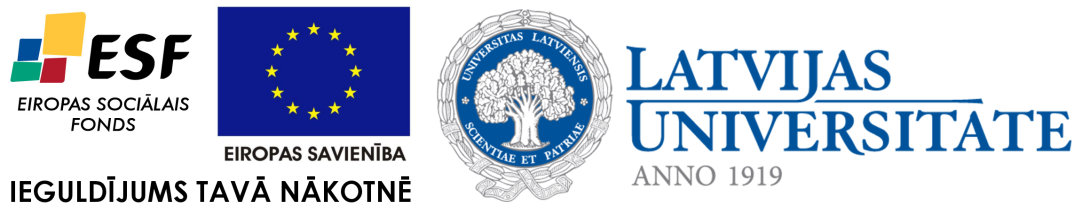 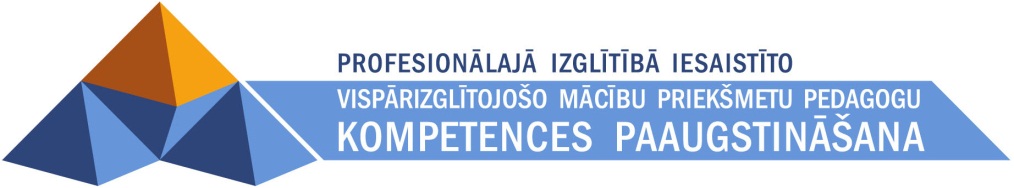 Maija BurimaMODERNISMA AVOTI UN POĒTIKAS SPECIFIKAMateriāls izstrādāts 
ESF Darbības programmas 2007. - 2013.gadam „Cilvēkresursi un nodarbinātība” 
prioritātes 1.2. „Izglītība un prasmes”
pasākuma 1.2.1.„Profesionālās izglītības un vispārējo prasmju attīstība” 
aktivitātes 1.2.1.2. „Vispārējo zināšanu un prasmju uzlabošana” 
apakšaktivitātes 1.2.1.1.2. „Profesionālajā izglītībā iesaistīto pedagogu 
kompetences paaugstināšana” 
Latvijas Universitātes realizētā projekta 
„Profesionālajā izglītībā iesaistīto vispārizglītojošo mācību priekšmetu pedagogu 
kompetences paaugstināšana” 
(Vienošanās Nr.2009/0274/1DP/1.2.1.1.2/09/IPIA/VIAA/003, 
LU reģistrācijas Nr.ESS2009/88) īstenošanai.Rīga 2011 MODERNISMS KĀ DOMĀŠANAS VEIDSModernisms kā novatorisks un konceptuāls mākslinieciskās domāšanas veids un izteiksmes forma būtiski ietekmēja 19. gadsimta beigu un 20. gadsimta sākuma kultūru. Tā saturiskie pamatprincipi balstījās uz cilvēka un apkārtējās pasaules individuālo un subjektīvo kvalitāšu izziņas prioritāti salīdzinājumā ar reālo un objektīvo pasaules tvērumu. Modernisma kultūras vērtību radītājs izceļas ar oriģinālu māksliniecisko rokrakstu un netipisku tēlu pieteikumiem.Nozīmīgākās modernisma ideoloģijas iezīmes ir unikalitāte, citādība, skaistumtiecība.Modernisma kā satura un formas novitāšu izpausme kļūst par principiāli jaunu kultūras tipu 19. gadsimta beigu un 20. gadsimta sākuma kultūrā. Kultūras tips ir universāls un konceptuāls jēdziens, kas raksturo kultūras sistēmu nomaiņu vēsturiskā un estētiskā skatījumā. Modernisma kultūras tipa izveidošanos nosaka kopējās vibrācijas filozofijas un mākslas procesos.

MODERNISMA AVOTI LITERATŪRĀModernisms literatūrā veidojās vairāku mākslas veidu ietekmē: modernisma izpausmes, gan ne vienmēr apzīmētas ar šo nojēgumu, tajos bija vērojamas jau agrāk. Par nozīmīgiem modernās domāšanas un modernisma literatūras izpausmes avotiem kļuva, piemēram, Anrī Bergsona, Maksa Štirnera, Frīdriha Nīčes filozofijā vērojamie subjektivizācijas un individualizācijas akcentējumi, Riharda Vāgnera mūzika, impresionistu glezniecība, jūgendstila estētikas valoda, krievu baleta un Aisedoras Dunkanes horeogrāfiskās valodas jauninājumi. Ar jaunām proporcijām starp tiešu sižeta pavediena risinājumu un psiholoģisko procesu fiksējumu rakstnieks, kas meklē atšķirīgu izteiksmes veidu – Rietumeiropā, Ziemeļeiropā, Krievijā un ar nelielu laika atstarpi arī Baltijā –, mainīja tēlu un notikumu atveidei izmantotos paņēmienus. MODERNISMA MĀKSLINIECISKĀ IZTEIKSMEVietas, vides un personāžu modelējumā agrāko objektivitātes un fotogrāfiskuma principu modernisma ietekmē aizstāj personāžu iekšējās dzīves notikumu fiksācija, ārpasaules nosacīta uztvere ar atsevišķu tās asociatīvo komponentu – smaržas, garšas, formas un kustības – akcentējumu, kā arī blīvs simbolu, metaforu un salīdzinājumu izmantojums. Modernisma pamatopozīcija „objektīvais – subjektīvais” stimulē modernā naratīva autoru radīt spilgtus personāžus, raksturus un tēlus. Vispārzināmiem vai pat nodeldētiem kultūrcitātiem modernisti piešķir jaunu apvalku un atdzīvina „mirušas” metaforas. Rakstnieku modernistu uzmanības lokā nereti nokļūst tradicionāli nenozīmīgas vai marginālas lietas, vietas vai notikumi. Modernisti neatlaidīgi maina vērtību sistēmas indikatorus un spriež par to relativitāti. Modernisma literatūra saturiski ir saistīta ar patības (selfhood) un apziņas būtības izpratni, kā arī ar valodas autonomijas jautājumiem. Tā pievēršas mākslas un mākslinieka lomas iztirzājumiem, industriālās pasaules rakstura apjautai un aktualizē atsvešināšanos starp dzimumiem. Nosauktie tematiskie loki sasaucas ar modernitātes pamatiem, ko raksturo noteikta pasaules izjūta un izturēšanās veids – ironiska vēlme heroizēt pasauli, izstāstīt tās kārtību kā sižetu ar precīzām aprisēm.  
Termins „modernisms” saistāms ar ļoti daudziem definējuma mēģinājumiem, jo plašais kultūras fenomenu lauks, kas nodēvēts par modernismu, padara to par „īpaša semantiskā apjukuma subjektu”.

PASAULES IZJŪTA MODERNISMA AUTORU DARBOSModernisma literatūras pasaules izjūtu iezīmē tipoloģiski modernitātes indikatori: 1) nepatika pret urbānismu, industriālismu un rūpnieciskās ražošanas noteikto materiālismu; 2) buržuāziskā sabiedrība ar savām milzīgajām karu tehnoloģijām; 3) tieksme interpretēt moderno pieredzi kā paraugu, atvasinātu no arhaiskām kultūrām un antīkās mitoloģijas; 4) interese par cilvēka psihei piemītošo iracionalitāti un zemapziņu;5) noraidījums pret naturālisma reprezentāciju un tam piemītošo stihijas, alternatīvisma un ironiskuma ignoranci. Hronoloģiskā griezumā modernisma izpausmes pasaules literatūrā nav vērtējamas kā nepārtraukta evolūcija. Gan Rietumu un amerikāņu literatūrā, gan arī kultūrās, kurās modernisma aizmetņi aizgūti pastarpināti, no citām kultūrtelpām, piemēram, Baltijas literārajā dzīvē, iezīmējas periodiskas attīstības likumsakarības. Tās noteica modernisma rakstnieku tematisko un estētisko koncepciju transformāciju jeb modernisma posmus. Nacionālās kultūras, kas modernismu uztvēra pastarpināti, ietekmēja arī nozīmīgu kultūras un literatūras ikonu uztveres laiks (intervāls starp oriģināla radīšanu un tā uztveri citā kultūrā), kultūrpolitikas tendences u.c. priekšnoteikumi.